Weston Mill Community Primary Academy Year 6 Long Term Curriculum Plan 2021-2022House Days:Unit/ThemeUnit/ThemeDartmoor(7 weeks)Port of Plymouth Tudors(7 weeks)British Empire & Industrial Revolution Topic 3(7 weeks)Biomes of the world(6 weeks)20th Century Conflict(12 weeks)20th Century Conflict(12 weeks)Destination Destination To create field study on Dartmoor including facts, diagrams and picturesTo create a verbal / visual performance of the Mayflower JourneyTo sell cake / produce to improve school environment To make a terrarium with succulents.To share video documentary via teams with parentsTo share video documentary via teams with parentsBig QuestionBig QuestionWhat is the importance of Dartmoor to the local residents?Why did the May Flower leave Plymouth?Why was the British Empire so successful?What is a biome?What causes and what is the effect of conflict?What causes and what is the effect of conflict?STEMSTEMSTEM Skills 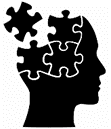 Problem Solving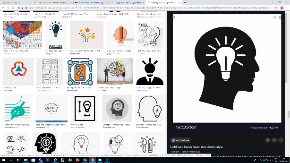 Creativity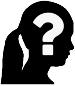 Inquiry Skills 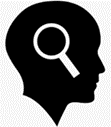 Observation 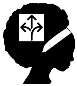 Flexibility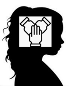 Collaboration STEMSTEMScienceWorking Scientifically Living things and their habitatsClassification  ElectricityTo investigate electricity - Brightness of lamps / volume of buzzer, voltage and cells To recognise and draw out symbols when representing a simple circuit in a diagram.Evolution and Inheritance To recognise living things and that fossils provide information about living things that inhabited the world 1 million years ago To identify living things produce offspring of the same kind To identify how animals have adapted to their environment Living things and habitatsTo classify a variety of different things including, micro-organisms, plants and animals form across different biomes.Animals including humans Identify and name the main parts of the human circulatory system, and describe the functions of the heart, blood vessels and bloodRecognise the impact of diet, exercise, drugs and lifestyle on the way their bodies functionDescribe the ways in which nutrients and water are transported within animals, including humans.Light Recognise that light appears to travel in straight lines and use this idea to explain that objects are seen because they give out or reflect light into the eye and explain why shadows have the same shape as the objects that cast them.Explain that we see things because light travels from light sources to our eyes or from light sources to objects and then to our eyesSTEMSTEMComputingPlan, Design for a virtual tour of the Dartmoor Environment using the Kodu programmePresentation SkillsKeyboard skillsSlides / translation To create and use spreadsheets to record cotton mill and work house information – e.g. workers / output. To use Tinkerkad to design a 3d biome.To create a documentary based on the life of a refugee (including an interview). To include video editing and cutting to put together a multiscene video.To create a documentary based on the life of a refugee (including an interview). To include video editing and cutting to put together a multiscene video.STEMSTEMComputingNOS: Self Image and Identity NOS: Online Relationships NOS: Online Reputation/Online BullyingNOS: Managing Online Information NOS: Health, Wellbeing and LifestyleNOS: Privacy and Security/Copyright and Ownership STEMSTEMDTDraw and design a 3D map of an area on Dartmoor To create own printing using polyester prints – focus on Tudor style printing. Food To create a range of different potato dishes using different cooking techniques including peeling / cutting / grating – tasting – evaluation To make a Victoria spongeTo create props and scenery for end of year production.STEMSTEMMathsMeasuring /Scale to sizeMultiplication / Division Number Facts Fractions Measuring of ingredients – RatioEquations / Measures AlgebraShape  / area / perimeter / volume ScalingMaths ProjectMaths ProjectSTEMSTEMMathsPlace Value / Addition / SubtractionMultiplication / Division Number Facts Fractions Quadrants / Reflect / Translate / Rotate  / Fractions / Decimals / percentagesEquations / Measures AlgebraShape  / area / perimeter / volume ScalingMaths ProjectMaths ProjectEnglishEnglishInformational Text  Myth / LegendsDescription of Dartmoor at night Diary Entry Persuasive leaflet / advice for people to leave PlymouthInstructions for leaving PlymouthNarrativeLetter to employer for better working conditionsPoetry To write a non-chronological report about biomes comparing  the Mediterranean and rainforest.To write an adventure story.To write a refugee narrative / personal ‘recount’To write a narration script /Play.Descriptive Write To write a refugee narrative / personal ‘recount’To write a narration script /Play.Descriptive Write (Reading Text)(Reading Text)Glass Heart – Katharine OrtonWar Horse – Michael MorpurgoDartmoor Prison History Dartmoor Facts  Treason – Berlie Doherty My Friend Walter – Michael MorpurgoStreet Child – Berlie Doherty Song of the Innocence & experience - William Blake Letter writing Kensuke’s Kingdom – Michael Morpurgo Sadako and a Thousand Paper Chains – Eleanor CoerrThe boy in the back of the Class – Onjali Q Rauf Welcome to Nowhere – Elizabeth Laird Sadako and a Thousand Paper Chains – Eleanor CoerrThe boy in the back of the Class – Onjali Q Rauf Welcome to Nowhere – Elizabeth Laird HistoryHistoryHistory of Dartmoor and its importance  Dartmoor prison and its impasto in the local areaTo order significant events of the Plymouth Tudors on a timeline leading up to the Mayflower leaving PlymouthTo identify what led up to the Mayflower leaving and compare across the time period To understand how and why Britain’s Cotton Mills and workhouses were so successful.To follow the British Empire spread throughout India and the Caribbean To look at the significant industries and compare North / South.Conflicts post 1950 – e.g. Vietnam, Falkland Islands, Iraq, Afghanistan, Israel/Palestine, Northern IslandTo create a timeline of post 1950 wars and plot them on a world map.To understand the reasons for wars starting.To look at propaganda and understand how the record of events differs based upon those who tell the story.Conflicts post 1950 – e.g. Vietnam, Falkland Islands, Iraq, Afghanistan, Israel/Palestine, Northern IslandTo create a timeline of post 1950 wars and plot them on a world map.To understand the reasons for wars starting.To look at propaganda and understand how the record of events differs based upon those who tell the story.GeographyGeographyTo use the 8 points of a compassBe able to use an ordnance survey map Use Grid references Complete field workInvestigations on a local area To map the biomes of the world – linking to climate of the world and vegetation.To compare and contrast differing biomes – both physical and human features.To understand the differing human and physical reasons as to why conflicts begin.To understand why people are forced to leave their countries in conflict.To explore how physical and human infrastructure affects aid given.To understand the differing human and physical reasons as to why conflicts begin.To understand why people are forced to leave their countries in conflict.To explore how physical and human infrastructure affects aid given.ArtArtObservation Drawings of DartmoorPencil / toneHenry VIII Portraits using pastel / collage techniques L.S Lowry Art Charcoal / watercolours To sketch a variety of different scenes from biomes focusing on tone and texture.To create props and scenery for end of year production.MusicMusicTo find out about the history of folk music on DartmoorTo listen to / appreciate a variety of Folk music To compose a piece of Folk Music To appreciate and listen to Tudor music To create a piece of Tudor music which is recorded using music notation TO sing a Tudor SongTo study the history of Victorian music and composers.To listen to and appreciate different Victorian composers – noting likes and dislikes with reasons.The Song of the Low – Ernest JonesEnd of year performance Drama and acting RE RE Why do some people do and do not believe in God?Creation and science: conflicting or complementary?Why do Hjndus try to be good?What do Christians believe Jesus did to ‘save’ people?For Christians, what kind of King was Jesus?How does faith help people when life gets hard?MFLMFLFrench / SpanishFrench / SpanishFrench / SpanishFrench / SpanishFrench / SpanishFrench / SpanishPSHEPSHEHow can we keep healthy as we grow?How can we keep healthy as we grow?How can the media influence people?How can the media influence people?What will change as we become more independent?How do friendships change as we grow?PEPEReal PEReal GymGames Real PEReal GymGames Rich ExperiencesRich ExperiencesField Trip to Dartmoor Virtual meeting with Seth LakemanVisit Buckland AbbeyThe Box Exhibition Virtual Tour of Tudor PlymouthVisit Morwellham QuayVirtual tour of a workhouse Victorian Dress up / experience day Eden project? – Small groups using the minibus.Guest speaker – asslym seeker – Plymouth centre for faiths and cultural diversity?Guest speaker – asslym seeker – Plymouth centre for faiths and cultural diversity?Discovery ListDiscovery ListDateSubject and ObjectivesOutcome